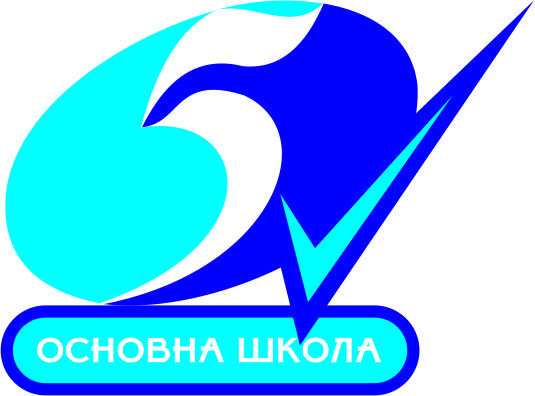 УЏБЕНИЦИ ЗА ШКОЛСКУ 2023-2024.ГОДИНУПРВИ РАЗРЕДДРУГИ РАЗРЕДТРЕЋИ РАЗРЕДЧЕТВРТИ РАЗРЕДДОДАТНА НАСТАВНА СРЕДСТВА,,Пчелица“ – радне свеске за српски језик, математику, свет око нас и природу и друштво.,,Огледалце знања“ – радне свеске за основце.Часописи за децу: ,, Витез“ и ,, Школарка“.EASY START - Комплет за 3. РазредEASY START – Комплет за 4. Разред„ГРАМАТОЛОМИЈА” – Аутор: Душанка Вујовић„ПРАВОПИС СРПСКОГ ЈЕЗИКА – Аутор: Јован Јерковић, Душанка Вујовић„ОД А ДО Ш” – Аутор: Милица Мићић-Димовска, Стеван Бељански„ТРИ, ЧЕТИРИ, САД” – Аутор: Радмила Божић„РЕЧНИК” – енглеско-српски, српско-енглески – Аутор: Борислава ЕраковићПЕТИ РАЗРЕДШЕСТИ РАЗРЕДСЕДМИ РАЗРЕДОСМИ РАЗРЕДДОДАТНА НАСТАВНА СРЕДСТВАКуповина додатног наставног средства од стране родитеља, односно другог законског заступника може се вршити искључиво по прибављеној сагласности Савета родитеља и прибављеној појединачној сагласности сваког родитеља, односно другог законског заступника ученика.СРПСКИ ЈЕЗИКСРПСКИ ЈЕЗИКСРПСКИ ЈЕЗИКСРПСКИ ЈЕЗИК„НОВИ ЛОГОС”СРПСКИ ЈЕЗИК 1,за први разред основне школе, уџбенички комплет;ћирилица650-02-00177/2018-07 од27.4.2018.„НОВИ ЛОГОС”Буквар за први разред основне школе; ћирилицаТатјана МитићДушка Милић650-02-00177/2018-07 од27.4.2018.„НОВИ ЛОГОС”Наставни листови уз Буквар за први разред основнешколе; ћирилицаДушка Милић, Татјана Митић650-02-00177/2018-07 од27.4.2018.„НОВИ ЛОГОС”Реч по реч, читанка за први разред основне школе;Наташа Станковић Шошо,Маја Костић650-02-00177/2018-07 од27.4.2018.„НОВИ ЛОГОС”Реч по реч, читанка за први разред основне школе;Наташа Станковић Шошо,Маја Костић650-02-00177/2018-07 од27.4.2018.„НОВИ ЛОГОС”ПОЧЕТНИЦА,уџбенички комплет за први разред основне школе (Сликовница са словарицом,Текстови за почетно читање и писање, Писанка и Читанка„На крилима речи”);ћирилицаНаташа Станковић Шошо, Маја Костић650-02-00167/2018-07 од27.4.2018.МАТЕМАТИКАСТРАНИ ЈЕЗИКМАТЕМАТИКАСТРАНИ ЈЕЗИКМАТЕМАТИКАСТРАНИ ЈЕЗИКМАТЕМАТИКАСТРАНИ ЈЕЗИКНазив издавачаНаслов уџбеника писмоИме/имена аутораБрој и датум решења министра„DATA STATUS”SMART JUNIOR 1, енглески језик за први разред основне школе, уџбеник са електронским додаткомХ. Мичел650-02-00051/2018-07 од 26.4.2018.СВЕТ ОКО НАССВЕТ ОКО НАССВЕТ ОКО НАССВЕТ ОКО НАСНазив издавачаНаслов уџбеника писмоИме/имена аутораБрој и датум решења министра„НОВИ ЛОГОС”СВЕТ ОКО НАС 1 запрви разред основне школе, уџбенички комплет (уџбеник и  радна свеска); ћирилицаЉиља Стокановић, Гордана Лукић, Гордана Субаков Симић650-02-00172/2018-07 од27.4.2018.МУЗИЧКА КУЛТУРАМУЗИЧКА КУЛТУРАМУЗИЧКА КУЛТУРАМУЗИЧКА КУЛТУРАНазив издавачаНаслов уџбеника писмоИме/имена аутораБрој и датум решења министра„НОВИ ЛОГОС”Музичка култура 1,уџбеник за први разред основне школе; ћирил.Драгана Михајловић
Бокан, Марина Ињац650-02-00169/2018-07 од25.4.2018.ЛИКОВНА КУЛТУРАЛИКОВНА КУЛТУРАЛИКОВНА КУЛТУРАЛИКОВНА КУЛТУРАНазив издавачаНаслов уџбеника писмоИме/имена аутораБрој и датум решења министра„НОВИ ЛОГОС”Ликовна култура 1,уџбеник за први разред основне школе;ћирилицаМилутин Мићић, Гордана Мићић650-02-00039/2018-07 од16.4.2018ДИГИТАЛНИ СВЕТДИГИТАЛНИ СВЕТДИГИТАЛНИ СВЕТДИГИТАЛНИ СВЕТ„НОВИ ЛОГОС”Дигитални свет 1 за први разред основне школеБиљана Калафатић, Марина Ињац, Наташа Анђелковић1034 – 3/2020  од 2020/2021.СРПСКИ ЈЕЗИКСРПСКИ ЈЕЗИКСРПСКИ ЈЕЗИКСРПСКИ ЈЕЗИКНазив издавачаНаслов уџбеника писмоИме/имена аутораБрој и датум решења министра/покрајинског секретара„НОВИ ЛОГОС”СРПСКИ ЈЕЗИК за други разред основне школе; уџбенички комплет;ћирилица650-02-00150/2019-07 од 21.5.2019.„НОВИ ЛОГОС”Уз речи растемо – Читанка за српски језик за други разред основне школеНаташа Станковић Шошо,Маја Костић650-02-00150/2019-07 од 21.5.2019.„НОВИ ЛОГОС”Дар речи ‒ Граматика за српски језик за други разред основне школеЈелена Срдић650-02-00150/2019-07 од 21.5.2019.„НОВИ ЛОГОС”Латиница ‒ Уџбеник за други разред основне школеДушка Милић,Татјана Митић650-02-00150/2019-07 од 21.5.2019.„НОВИ ЛОГОС”Радна свеска уз уџбенички комплет српског језика и књижевности за други разред основне школеЈелена Срдић,Наташа Станковић Шошо650-02-00150/2019-07 од 21.5.2019.СТРАНИ ЈЕЗИКСТРАНИ ЈЕЗИКСТРАНИ ЈЕЗИКСТРАНИ ЈЕЗИКНазив издавачаНаслов уџбеника писмоИме/имена аутораБрој и датум решења министра/покрајинског секретара„ DATA STATUS”Smart Junior 2, енглески језик за други разред основне школе; друга година учењаH.Q. Mitchell,Marileni Malkogianni,650-02-00021/2019-07 од 4.4.2019.МАТЕМАТИКАМАТЕМАТИКАМАТЕМАТИКАМАТЕМАТИКАНазив издавачаНаслов уџбеника писмоИме/имена аутораБрој и датум решења министра/покрајинског секретара„НОВИ ЛОГОС”Математика 2, уџбеник за други разред основне школе (из четири дела);ћирилицаИва Иванчевић Илић,Сенка Тахировић650-02-00154/2019-07од 21.5.2019.СВЕТ ОКО НАССВЕТ ОКО НАССВЕТ ОКО НАССВЕТ ОКО НАСНазив издавачаНаслов уџбеника писмоИме/имена аутораБрој и датум решења министра/покрајинског секретара„НОВИ ЛОГОС”Свет око нас 2, уџбеник за други разред основне школе; ћирилицаЉиља Стокановић,Гордана Лукић,Гордана Субаков Симић650-02-00152/2019-07 од 9.5.2019.„НОВИ ЛОГОС”Свет око нас 2, радна свеска за други разред основне школе; ћирилица;(уџбенички комплет)Љиља Стокановић,Гордана Лукић,Гордана Субаков Симић650-02-00152/2019-07 од 9.5.2019.ЛИКОВНА КУЛТУРАЛИКОВНА КУЛТУРАЛИКОВНА КУЛТУРАЛИКОВНА КУЛТУРАНазив издавачаНаслов уџбеника писмоИме/имена аутораБрој и датум решења министра/покрајинског секретара„НОВИ ЛОГОС”Ликовна култура 2, уџбеник за други разред основне школе;ћирилицаМилутин Мићић,Гордана  Мићић650-02-00134/2019-07 од 27.3.2019.МУЗИЧКА КУЛТУРАМУЗИЧКА КУЛТУРАМУЗИЧКА КУЛТУРАМУЗИЧКА КУЛТУРАНазив издавачаНаслов уџбеника писмоИме/имена аутораБрој и датум решења министра/покрајинског секретара„НОВИ ЛОГОС”Музичка култура 2, уџбеник за други разред основне школе;ћирилицаДрагана Михајловић Бокан,Марина Ињац650-02-00151/2019-07 од 14.5.2019.Назив издавачаНазив издавачаНаслов уџбеника писмоИме/имена аутораИме/имена аутораИме/имена аутораБрој и датум решења министраБрој и датум решења министраДИГИТАЛНИ  СВЕТДИГИТАЛНИ  СВЕТДИГИТАЛНИ  СВЕТДИГИТАЛНИ  СВЕТДИГИТАЛНИ  СВЕТДИГИТАЛНИ  СВЕТДИГИТАЛНИ  СВЕТ„НОВИ ЛОГОС”Дигитални свет 2, уџбеник за други разред основне школеДигитални свет 2, уџбеник за други разред основне школеДигитални свет 2, уџбеник за други разред основне школеЈован Јовановић, Марина Игњац, Стефан Поп овић650 – 02 – 00165/2021 – 07 ОД 2021/2022.650 – 02 – 00165/2021 – 07 ОД 2021/2022.Назив издавачаНаслов уџбеникаИме/имена аутораБрој и датум решења министра„НОВИ ЛОГОС”У свету речи, Читанка за трећи разред основне школеНаташа Станковић Шошо. Маја Костић650-02-00559/2019-07од 11.2.2020.„НОВИ ЛОГОС”Дар речи, граматика за трећи разред основне школеЈелена Срдић650-02-00559/2019-07од 11.2.2020.„НОВИ ЛОГОС”Радна свеска, уз уџбенички комплет српског језика и књижевности за трећи разред основне школеНаташа Станковић Шошо. Маја Костић650-02-00559/2019-07од 11.2.2020.„НОВИ ЛОГОС”Математика 3, уџбеник за трећи разред основне школеСенка ТахировићРаковић, Ива Иванчевић Илић650-02-00619/2019-07од 28.1.2020.„НОВИ ЛОГОС”Природа и друштво 3, уџбеник за трећи разред основне школеАндријана Шикл Ерски, Марина Мунитлак650-02-00582/2019-07од 11.2.2020.„НОВИ ЛОГОС”Радна свеска, уз уџбенички комплет српског језика и књижевности за трећи разред основне школеАндријана Шикл Ерски, Марина Мунитлак650-02-00582/2019-07од 11.2.2020.„НОВИ ЛОГОС”Ликовна култура 3, уџбеник за трећи разред основне школеМилутин Мићић,Гордана Мићић650-02-00461/2019-07од 17.1.2020.„НОВИ ЛОГОС”Музичка култура 3, уџбеник за трећи разред основне школеДрагана Михајловић Бокан, Марина Ињац650-02-00596/2019-07од 4.2.2020.„DATA STATUS“Smart Junior 3, Енглески језик за трећи разред основне школе;уџбенички комплет(уџбеник, радна свеска и аудио компакт диск)H.Q.MitchellMarileni Malkogiani650-02-00450/2019-07 od 4.2.2020.Назив издавачаНаслов уџбеникаИме/имена аутораБрој и датум решења министраДИГИТАЛНИ СВЕТ„НОВИ ЛОГОС”Дигитални свет 3, уџбеник за трећи разред основне школеЈелена Батањац, Марина Игњац650 – 02 – 00321/2022 – 07  од 2022/2023.Назив издавачаНаслов уџбеникаИме/имена аутораБрој и датум решења министра/покрајинскогсекретараа„НОВИ ЛОГОС”Бескрајне речи, Читанка за четврти разред основне школеНаташа Станковић Шошо. Соња Чабрић650-02-00291/2020-07од 25.1.2021.„НОВИ ЛОГОС”Дар речи, граматика за четврти разред основне школеЈелена Срдић, Зорана Петковић650-02-00291/2020-07од 25.1.2021.„НОВИ ЛОГОС”Радна свеска, уз уџбенички комплет српског језика и књижевности за четврти разред основне школеНаташа Станковић Шошо, Јелена Срдић, Зорана Петковић 650-02-00291/2020-07од 25.1.2021.„НОВИ ЛОГОС”Математика 4, уџбеник за четврти разред основне школе (први, други, трећи и четврти део)Сенка ТахировићРаковић, Ива Иванчевић Илић650-02-00281/2020-07од 17.12.2020.„НОВИ ЛОГОС”Природа и друштво 4, уџбеник са тематским атласом за четврти разред основне школеАлександар Кандић, Гордана Субаков Симић, Жељко Васић, Дамир Живковић, Иван Матејић650-02-00308/2020-07од 5.1.2021.„НОВИ ЛОГОС”Природа и друштво 4, Радна свеска, уз уџбенички комплет Александар Кандић, Гордана Субаков Симић, Жељко Васић, Дамир Живковић, Иван Матејић650-02-00308/2020-07од 5.1.2021.„НОВИ ЛОГОС”Ликовна култура 4, уџбеник за четврти разред основне школеМилутин Мићић,Гордана Мићић650-02-00234/2020-07од 30.12.2020.„НОВИ ЛОГОС”Музичка култура 4, уџбеник за четврти разред основне школеДрагана Михајловић Бокан, Марина Ињац650-02-00270/2020-07од 26.11.2020.„DATA STATUS“Smart Junior 4, Енглески језик за четврти разред основнешколе; четврта година учења; уџбенички комплет (уџбеник, радна свеска и компакт дискH.Q.MitchellMarileni Malkogiani650-02-00106/2020-07  од 27.08.2020.СРПСКИ ЈЕЗИК И КЊИЖЕВНОСТСРПСКИ ЈЕЗИК И КЊИЖЕВНОСТСРПСКИ ЈЕЗИК И КЊИЖЕВНОСТСРПСКИ ЈЕЗИК И КЊИЖЕВНОСТНазив издавачаНаслов уџбеника писмоИме/имена аутораБрој и датум решења министра„НОВИ ЛОГОС”Уметност речи, читанка за пети разред основне школећирилицаНаташа Станковић Шошо,Бошко Сувајџић650-02-00026/2018-07 од 24.4.2018.„НОВИ ЛОГОС”Дар речи, граматика за пети разред основне школе;ћирилицаЈелена Срдић650-02-00026/2018-07 од 24.4.2018.СТРАНИ ЈЕЗИКСТРАНИ ЈЕЗИКСТРАНИ ЈЕЗИКСТРАНИ ЈЕЗИКНазив издавачаНаслов уџбеникаписмоИме/имена аутораБрој и датум решења министра„DATA STATUS”NOUVEAU PIXEL 1, француски језик за пети разред основне школе, прва година учења, уџбенички комплет (уџбеник, радна свеска, ДВД)Катрин Фарве,Силви Шмит650-02-00055/2018-07 од 26.4.2018.„DATA STATUS”TO THE TOP PLUS 1, енглески језик за пети разред основне школе, пета година учења, уџбенички комплет (уџбеник, радна свеска, аудио ЦД)Х. Мичел,Марилени Малкогиани650-02-00049/2018-07 од 27.4.2018ИСТОРИЈАИСТОРИЈАИСТОРИЈАИСТОРИЈАНазив издавачаНаслов уџбеника писмоИме/имена аутораБрој и датум решења министра„KLETT”Историја 5 – уџбеник са одабраним историјским изворима за пети разред основне школе; ћирилицаНикола Топаловић, Перо Јелић650-02-00223/2022-07 од 4.11.2022ГЕОГРАФИЈАГЕОГРАФИЈАГЕОГРАФИЈАГЕОГРАФИЈАНазив издавачаНаслов уџбеника писмоИме/имена аутораБрој и датум решења министра„НОВИ ЛОГОС”Географија 5, уџбеник за пети разред основне школе; ћирилицаМарко Јоксимовић650-02-00122/2018-07 од 27.4.2018.БИОЛОГИЈАБИОЛОГИЈАБИОЛОГИЈАБИОЛОГИЈАНазив издавачаНаслов уџбеника писмоИме/имена аутораБрој и датум решења министра„ГЕРУНДИЈУМ”Биологија 5, за пети разред основне школе; ћирилицадр Тијана Прибићевић,др Томка Миљановић,Славица Нинковић,мр Весна Миливојевић650-02-00003/2019-07 од 15.4.2019. МАТЕМАТИКАМАТЕМАТИКАМАТЕМАТИКАМАТЕМАТИКАНазив издавачаНаслов уџбеника писмоИме/имена аутораБрој и датум решења министра„KLETT” Математика, уџбеник за пети разред основне школе; ћирилицаНебојша Икодиновић,Слађана Димитријевић650-02-00170/2018-07 од 27.4.2018„KLETT” Математика, збирка задатака за пети разред основне школе; ћирилицаБранислав Поповић,Марија Станић,Ненад Вуловић,Сања Милојевић650-02-00170/2018-07 од 27.4.2018МУЗИЧКА КУЛТУРАМУЗИЧКА КУЛТУРАМУЗИЧКА КУЛТУРАМУЗИЧКА КУЛТУРАНазив издавачаНаслов уџбеника писмоИме/имена аутораБрој и датум решења министра„НОВИ ЛОГОС”Музичка култура 5, уџбеник за пети разред основне школе; ћирилицаАлександар Паладин, Драгана Михајловић Бокан650-02-00123/2018-07ЛИКОВНА КУЛТУРАЛИКОВНА КУЛТУРАЛИКОВНА КУЛТУРАЛИКОВНА КУЛТУРАНазив издавачаНаслов уџбеника писмоИме/имена аутораБрој и датум решења министра„НОВИ ЛОГОС”Ликовна култура 5, уџбеник за пети разред основне школе; ћирилицаМилутин Мићић, Гордана Мићић650-02-00038/2018-07 од 27.4.2018.ТЕХНИКА И ТЕХНОЛОГИЈАТЕХНИКА И ТЕХНОЛОГИЈАТЕХНИКА И ТЕХНОЛОГИЈАТЕХНИКА И ТЕХНОЛОГИЈАНазив издавачаНаслов уџбеника писмоИме/имена аутораБрој и датум решења министра„НОВИ ЛОГОС”Техника и технологија за пети разред основне школе, уџбенички комплет (уџбеник, материјал за констру-кторско моделовање, електронски додатак);ћирилицаЖељко Васић,Дијана Каруовић,Иван Ђисалов650-02-00103/2018-07 од 27.4.2018. ИНФОРМАТИКА И РАЧУНАРСТВОИНФОРМАТИКА И РАЧУНАРСТВОИНФОРМАТИКА И РАЧУНАРСТВОИНФОРМАТИКА И РАЧУНАРСТВОНазив издавачаНаслов уџбеника писмоИме/имена аутораБрој и датум решења министра„ГЕРУНДИЈУМ“Информатика и рачунарство за пети разред основне школе; ћирилицаЖолт Коња, Маја Тодоровић, Вела Чоја, Горан Станојевић650-02-00198/2018-07 од 27.4.2018.СРПСКИ ЈЕЗИК И КЊИЖЕВНОСТСРПСКИ ЈЕЗИК И КЊИЖЕВНОСТСРПСКИ ЈЕЗИК И КЊИЖЕВНОСТСРПСКИ ЈЕЗИК И КЊИЖЕВНОСТНазив издавачаНаслов уџбеника писмоИме/имена аутораБрој и датум решења министра/покрајинског секретара„НОВИ ЛОГОС”СРПСКИ ЈЕЗИК И КЊИЖЕВНОСТ за шести разред основне школе;уџбенички комплет;ћирилица650-02-00088/2019-07 од 27.3.2019.„НОВИ ЛОГОС”Уметност речи, Читанка за српски језик и књижевност за шести разред основне школеНаташа Станковић Шошо,Бошко Сувајџић650-02-00088/2019-07 од 27.3.2019.„НОВИ ЛОГОС”Дар речи, Граматика српског језика за шести разред основне школеСлађана Савовић,Јелена Срдић,Драгана Ћећез Иљукић650-02-00088/2019-07 од 27.3.2019.„НОВИ ЛОГОС”Радна свеска уз уџбенички комплетНаташа Станковић Шошо,Бошко СувајџићСлађана Савовић,Јелена Срдић,Драгана Ћећез Иљукић650-02-00088/2019-07 од 27.3.2019.СТРАНИ ЈЕЗИКСТРАНИ ЈЕЗИКСТРАНИ ЈЕЗИКСТРАНИ ЈЕЗИКНазив издавачаНаслов уџбеника писмоИме/имена аутораБрој и датум решења министра/покрајинског секретара„DATA STATUS”Nouveau Pixel 2, француски језик за пети разред основне школе (пета година учења) и шести разред основне школе (друга година учења); уџбенички комплет (уџбеник са ДВД-ом и радна свеска)Sylvie Schmitt (аутор уџбеника);Stéphanie Callet (аутор радне свеске)650-02-00399/2018-07 од 18.2.2019.„DATA STATUS”To the Top Plus 2, енглески језик за шести разред основне школе, шеста година учења; уџбенички комплет(уџбеник и радна свеска са ЦД-ом)H.Q. Mitchell,Marileni Malkogianni650-02-00020/2019-07 од 27.3.2019.  ЛИКОВНА КУЛТУРАЛИКОВНА КУЛТУРАЛИКОВНА КУЛТУРАЛИКОВНА КУЛТУРАНазив издавачаНаслов уџбеника писмоИме/имена аутораБрој и датум решења министра/покрајинског секретара„НОВИ ЛОГОС”Ликовна култура 6, уџбеник за шести разред основне школе;ћирилицаМилутин Мићић650-02-00024/2019-07од 11.4.2019.МУЗИЧКА КУЛТУРАМУЗИЧКА КУЛТУРАМУЗИЧКА КУЛТУРАМУЗИЧКА КУЛТУРАНазив издавачаНаслов уџбеника писмоИме/имена аутораБрој и датум решења министра/покрајинског секретара„НОВИ ЛОГОС”Музичка култура 6, уџбеник за шести разред основне школе;ћирилицаАлександра Паладин,Драгана Михајловић Бокан650-02-00115/2019-07од 9.5.2019.ИСТОРИЈАИСТОРИЈАИСТОРИЈАИСТОРИЈАНазив издавачаНаслов уџбеника писмоИме/имена аутораБрој и датум решења министра/покрајинског секретара„ЕДУКА“Историја 6,уџбеник са одабраним историјским изворима за 6. разред оснвне школеАлександар Тодосијевић650-02-00047/2019-07 од 10.5.2019.ГЕОГРАФИЈАГЕОГРАФИЈАГЕОГРАФИЈАГЕОГРАФИЈАНазив издавачаНаслов уџбеника писмоИме/имена аутораБрој и датум решења министра/покрајинског секретара„НОВИ ЛОГОС”Географија за шести разред основне школе;ћирилицаСнежана Вујадиновић,Рајко Голић,Дејан Шабић650-02-00116/2019-07од 9.5.2019.ФИЗИКАФИЗИКАФИЗИКАФИЗИКАНазив издавачаНаслов уџбеника писмоИме/имена аутораБрој и датум решења министра/покрајинског секретара„KLETT”Физика 6, уџбеник за шести разред основне школе;ћирилицаМарина Радојевић650-02-00104/2019-07од 20.5.2019.„KLETT”Физика 6, збирка задатака са лабораторијским вежбама за шести разред основне школе;ћирилицаМарина Радојевић650-02-00104/2019-07од 20.5.2019.МАТЕМАТИКАМАТЕМАТИКАМАТЕМАТИКАМАТЕМАТИКАНазив издавачаНаслов уџбеника писмоИме/имена аутораБрој и датум решења министра/покрајинског секретара„KLETT”Математика, уџбеник за шести разред основне школе;ћирилицаНебојша Икодиновић,Слађана Димитријевић650-02-00120/2019-07 од 10.5.2019.„KLETT”Математика, збирка задатака за шести разред основне школе;ћирилица;(уџбенички комплет)Бранислав Поповић,Марија Станић,Ненад Вуловић,Сања Милојевић650-02-00120/2019-07 од 10.5.2019.БИОЛОГИЈАБИОЛОГИЈАБИОЛОГИЈАБИОЛОГИЈАНазив издавачаНаслов уџбеника писмоИме/имена аутораБрој и датум решења министра/покрајинског секретара„ГЕРУНДИЈУМ”Биологија за шести разред основне школе;ћирилицаТихомир Лазаревић,мр Весна Миливојевић,др Тијана Прибићевић,др Томка Миљановић650-02-00051/2019-07 од 21.5.2019.ТЕХНИКА И ТЕХНОЛОГИЈАТЕХНИКА И ТЕХНОЛОГИЈАТЕХНИКА И ТЕХНОЛОГИЈАТЕХНИКА И ТЕХНОЛОГИЈА„НОВИ ЛОГОС”Техника и технологија 6, за шести разред основне школе;   уџбенички комплет (уџбеник и материјал за конструкторско обликовање); ћирилицаЖељко Васић,Иван Ћисалов,Дијана Каруовић,Марија Бокан650-02-00089/2019-07од 21.5.2019.ИНФОРМАТИКА И РАЧУНАРСТВОИНФОРМАТИКА И РАЧУНАРСТВОИНФОРМАТИКА И РАЧУНАРСТВОИНФОРМАТИКА И РАЧУНАРСТВОНазив издавачаНаслов уџбеника писмоИме/имена аутораБрој и датум решења министра/покрајинског секретара„ЕДУКА”Информатика и рачунарство са дигиталним материјалима на ЦД-у за шести разред основне школе;ћирилицаКатарина Алексић,Катарина Вељковић,Милош Бајчетић,Дарко Крсмановић650-02-00073/2019-07 од 21.5.2019.Назив издавача        Наслов уџбеника                писмо  Име/имена аутораБрој и датум решења министра/покрајнског секретара„НОВИ ЛОГОС”Уметност речи, Читанка за седми разред основне школећирилицаНаташаСтанковић Шошо, Бошко Сувајџић650-02-00529/2019-07 од 20.1.2020„НОВИ ЛОГОС”Дар речи, Граматика српског језика за седми разред основне школећирилицаСлађана Савовић, Јелена Срдић, Драгана Ћећез Иљукић650-02-00529/2019-07 од 20.1.2020.„НОВИ ЛОГОС”Радна свеска уз уџбенички комплет српског језика и књижевности за седми разред основне школећирилицаНаташа Станковић Шошо, Бошко Сувајџић, Слађана Савовић, Јелена Срдић, Драгана Ћећез Иљукић650-02-00529/2019-07 од 20.1.2020.„DATA STATUS“Nouaveau Pixel 3,Француски језик за седми разред основне школе,трећа година учења(уџбеник са ДВД-ом и радна свеска)Аутор уџбеника:Coolete GibbeАутор радне свеске:Patricija Robert650-02-00442/2019-07 од 16.01.2020„DATA STATUS“To the Top Plus 3,Енглески језик за седми разред основне школе;Седма година учењаУџбенички комплет(уџбеник,радна свеска)H.Q.MitchellMarileni Malkogiani650-02-00452/2019-07 од 27.8.2020„НОВИ ЛОГОС”Ликовна култура 7,Уџбеник за седми разред основне школе;ћирилицаМилутин Мићић650-02-00439/2019-07Од 17.01.2020.„НОВИ ЛОГОС”Музичка култура 7, уџбеник за седми разред основне школе; ћирилицаАлександра Паладин, Драгана Михајловић650-02-00556/2019-07 од 27.1.2020.„ЕДУКА”Историја 7, уџбеник са одабраним историјским изворима за седми разред основне школе;ћирилицаМилица Омрчен, Невена Грбовић650-02-00484/2019-07 од 24.2.2020.„ГЕРУНДИЈУМ”Географија 7, уџбеник за седми разред основне школе;ћирилицаСлавољуб Јовановић, Невена Влајић650-02-00630/2019-07 од 28.1.2020.„KLETT”Физика 7, уџбеник за седми разред основне школећирилицаМарина Радојевић650-02-00462/2019-07 од 4.2.2020.„KLETT”Физика 7, збирка задатака са лабораторијским вежбама за седми разред основне школе; уџбенички комплет;ћирилицаМарина Радојевић650-02-00462/2019-07 од 4.2.2020.„KLETT”Математика, уџбеник за седми разред основне школећирилицаНебојша Икодиновић, Слађана Димитријевић650-02-00536/2019-07 од 20.1.2020.„KLETT”Математика, збирка задатака за седми разред основне школе; уџбенички комплет;ћирилицаБранислав Поповић, Марија Станић, Сања Милојевић, Ненад Вуловић650-02-00536/2019-07 од 20.1.2020„ГЕРУНДИЈУМ”Биологија 7, за седми разред основне школе;ћирилицаВесна Миливојевић, Томка Миљановић, Тихомир Лазаревић, Тијана Прибићевић650-02-00553/2019-07 од 13.2.2020.„НОВИ ЛОГОС”Хемија 7 , уџбеник за седми разред основне школе Татјана Недељковић,Драгана Анђелковић650-02-00579/2019-07 од 4.2.2020.„НОВИ ЛОГОС”Хемија 7, лабораторијске вежбе са задацима за седми разред основне школе;уџбенички комплет;ћирилица.Татјана Недељковић,Драгана Анђелковић650-02-00579/2019-07 од 4.2.2020.„НОВИ ЛОГОС”Техника и технологија 7 за седми разред основне школе; уџбенички комплет (уџбеник и материјал за конструкторско обликовање); ћирилицаАутори уџбеника: Иван Ћисалов, Дијана Каруовић, Иван Палинкаш. Аутори збирке материјала: Иван Ћисалов, Драган Урошевић650-02-00260/2021-07 од 28.1.2022„ЕДУКА”Информатика и рачунарство, уџбеник за седми разред основне школе;ћирилицаКатарина Алексић, Катарина Вељковић, Милош Бајчетић, Дарко Крсмановић650-02-00521/2019-07 од 27.2.2020.Назив издавача         Наслов уџбеника                  писмо   Име/име аутораБрој и датум решења министра/покрајинског секретара„НОВИ ЛОГОС”Уметност речи, Читанка за српски језик и књижевност за осми разред основне школећирилицаНаташа Станковић Шошо650-02-00233/2020-07 од 16.12.2020.„НОВИ ЛОГОС”Дар речи, Граматика српског језика за осми разред основне школећирилицаСлађана Савовић, Јелена Срдић, Драгана Ћећез Иљукић, Светлана Вулић650-02-00233/2020-07 од 16.12.2020.„НОВИ ЛОГОС”Радна свеска уз уџбенички комплет српског језика и књижевности за осми разред основне школећирилицаНаташа Станковић Шошо, Слађана Савовић, Јелена Срдић, Драгана Ћећез Иљукић, Светлана Вулић650-02-00260/2020-07 од 16.12.2020.„DATA STATUS“Nouveau Pixel 4,Француски за осми разред основне школе,четврта година учењаУџбенички комплет(уџбеник са ДВД-ом и радна свеска)Аутор уџбеника:Sylvie SchmittАутор радне свеске:Anne-Cecile Coudere650-02-0043/2019-07 од 17.1.2020„DATA STATUS“Тo the Top Plus 4, енглески језик за осми разред основне школе, први страни језик, осма година учења; уџбенички комплет (уџбеник, радна свеска и компакт диск)H.Q. Mitchell, Marileni Malkogianni650-02-00104/2020-07 од 27.8.2020.„НОВИ ЛОГОС”Ликовна култура 8, уџбеник за осми разред основне школе;ћирилицаМилутин Мићић650-02-00223/2020-07 од 2.12.2020.„НОВИ ЛОГОС”Музичка култура 8, уџбеник за осми разред основне школе;ћирилицадр Александра Паладин, мр Драгана Михајловић Бокан650-02-00307/2020-07 од 23.12.2020„ГЕРУНДИЈУМ”Историја 8, уџбеник са одабраним историјским изворима за осми разред основне школе; ћирилицаПредраг М. Вајагић, Александар Растовић, Бојана Лазаревић650-02-00380/2020-07 од 25.2.2021.„НОВИ ЛОГОС”Географија 8, уџбеник за осми разред основне школе;ћирилицаДејан Шабић, Снежана Вујадиновић650-02-00224/2020-07 од 4.12.2020.„KLETT”Физика 8, уџбеник за осми разред основне школећирилицаМарина Радојевић650-02-00256/2020-07 од 4.12.2020.„KLETT”Физика 8, збирка задатака са лабораторијским вежбама за осми разред основне школе; уџбенички комплет; ћирилицаМарина Радојевић650-02-00256/2020-07 од 4.12.2020.„KLETT”Математика 8,уџбеник за осми разред основне школе ћирилицаНебојша Икодиновић,Слађана Димитријевић650-02-00298/2020-07 од 19.11.2020„KLETT”Математика 8, збирка задатака за осми разред основне школе са Решењима уз збирку задатака за осми разред основне школе; уџбенички комплет;ћирилицаБранислав Поповић, Марија Станић, Ненад Вуловић, Сања Милојевић650-02-00298/2020-07 од 19.11.2020„ГЕРУНДИЈУМ”Биологија 8,за осми разред основне школе; ћирилицаТомка Миљановић, Весна Миливојевић, Оливера Бијелић Чабрило, Тихомир Лазаревић650-02-00364/2020-07 од 5.1.2021.„НОВИ ЛОГОС“Хемија 8,уџбеник за осми разред основне школећирилицаТатјана Недељковић650-02-00273/2020-07 од 11.12.2020.Хемија 8, збирка задатака са лабораторијском вежбама за осми разред основне школе, зџбенички комплет, ћирилицаТатјана Недељковић650-02-00273/2020-07 од 11.12.2020.„НОВИ ЛОГОС”Техника и технологија 8, за осми разред основне школе; уџбенички комплет (уџбеник и материјал за конструкторско обликовање); ћирилицаЖељко Васић, Борислав Дакић650-02-00282/2021 -07 од 28.1.2022.„Герундијум”Информатика и рачунарство 8, уџбеник за осми разред основне школе;ћирилицаМаја Тодоровић, Вела Чоја, Горан Станојевић650-02-00303/2021 -07 од 28.1.2022.„Герундијум“Радна свеска из биологиједр Тијана Прибићевић,Јелена Андрејевић Маркварт,Славица Нинковић,Катарина Тодоровић1574-3/2021 од 25.1.2022.„Герундијум“Илустровани историјски атлас за основну и средњу школуАлександар Крстић650-02-00543/2022-03 од 9.1.2022.„Нови Логос“Радна свеска уз ученички комплет српског језика и књижевности за пети разред основне школеНаташа Станковић Шошо, Бошко Сувајџић, Јелена Срдић650-02-00026/2018-07 од 24.4.2018.